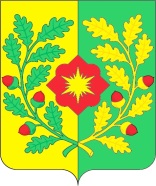 Администрация ГОРОДСКОГО ПОСЕЛЕНИЯ ПЕТРА ДУБРАВАМУНИЦИПАЛЬНОГО РАЙОНА Волжский САМАРСКОЙ ОБЛАСТИПОСТАНОВЛЕНИЕот 13 сентября 2022 года № 229О предоставлении разрешения на условно разрешенный вид использования земельного участка с кадастровым номером63:17:0302012:999Рассмотрев заявление Титанян А.А. о предоставлении разрешения на условно разрешенный вид использования земельного участка, в соответствии со статьей 39 Градостроительного кодекса Российской Федерации, с учетом заключения о результатах публичных слушаний от 02.09.2022 по проекту постановления о предоставлении разрешения на условно разрешенный вид использования земельного участка, опубликованного в газете «Голос Дубравы» от 06.09.2022 № 30(254), руководствуясь Уставом городского поселения Петра Дубрава муниципального района Волжский Самарской области, Администрация городского поселения Петра Дубрава муниципального района Волжский Самарской области ПОСТАНОВЛЯЕТ:1.  Предоставить разрешение на условно разрешенный вид использования земельного участка «Личное подсобное хозяйство» в отношении земельного участка с кадастровым номером 63:17:0302012:999, расположенного в границах территориальной зоны Ж6 «Зона садового и дачного хозяйства», по адресу: Самарская область, Волжский р-н, пос.г.т.Петра Дубрава, с/т "Дубрава", линия 5, участок № 555.2.  Опубликовать настоящее постановление в газете «Голос Дубравы» и разместить на официальном сайте Администрации городского поселения Петра Дубрава муниципального района Волжский Самарской области в информационно-коммуникационной сети «Интернет».3.  Настоящее постановление вступает в силу со дня его официального опубликования.Глава городского поселения Петра Дубрава муниципального района Волжский Самарской области                                  В.А.Крашенинников